Номер в геральдическом реестре Ульяновской областиДата внесения в геральдический реестр Ульяновской областиНазвание официального символаРегистрационный номер в Государственном геральдическом регистре Российской Федерации и дата внесенияЦветное графическое изображение (рисунок) официального символа (в действующей редакции)Геральдическое описание официального символа (текст) с указанием автора/авторов (в действующей редакции)Решение об утверждении (об изменении) официального символаМесто хранения официального символа1234567835228.06.2018Флаг Сурского района№ 2174 от 20.02.2006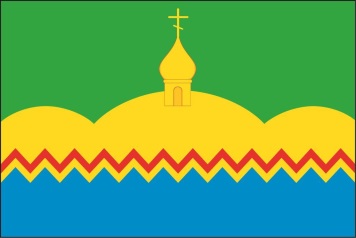 Прямоугольное полотнище с отношением ширины к длине 2:3, разделённое на три неравных горизонтальных полосы: зелёную, жёлтую (в виде трёх вершин с церковной главкой на средней) 
и голубую, отделённую от жёлтой красным зигзагом.Флаг разработан авторской группой в составе: Александр Гордеев, художник (р.п. Сурское), Константин Мочёнов, исполнительный директор правления общероссийской общественной органи-зации «Союз геральдистов России» (г. Химки), Кирилл Переходенко (г. Конаково), Оксана Афанасьева, дизайнер (г. Москва).Решения Совета депутатов муниципального образования «Сурский район»от 25.10.2005 № 22/52, от 12.12.2005 № 25/82Администрация муниципального образования «Сурский район»